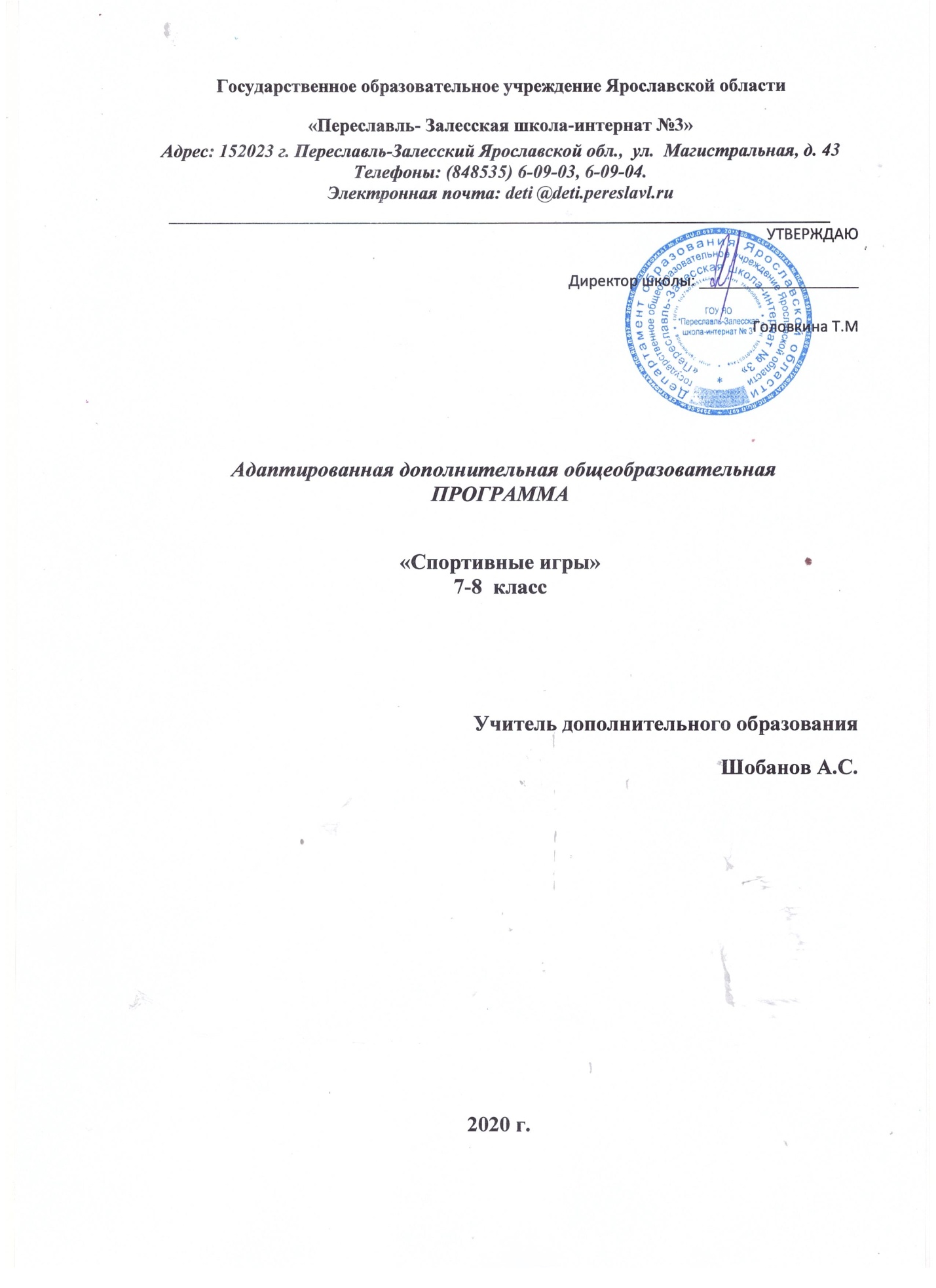 Пояснительная запискаАдаптированная дополнительная общеобразовательная программа  «Спортивные игры» составлена в соответствии с методическими рекомендациями Министерства образования и науки РФ № ВК-641/09 от 29 марта 2016 г.,  Приказом министерства просвещения РФ  196 от 09.11.2018 г.  «Об утверждении порядка организации и осуществления образовательной деятельности по дополнительным общеобразовательным программам».    Направление программы физкультурно-спортивное Актуальность программы:Обеспечение реализации прав детей с ограниченными возможностями здоровья (ОВЗ) на участие в программах дополнительного образования является одной из важнейших задач государственной образовательной политики. Программа  ориентирована на создание и обеспечение необходимых условий для развития здорового образа жизни, физического воспитания, социализацию и адаптацию к жизни в обществе обучающихся с ограниченными возможностями здоровья (интеллектуальными нарушениями). Отличительные особенности программы. Данная АДОП разработана для обучающихся с ограниченными возможностями здоровья (интеллектуальными нарушениями).Спортивные игры  восполняют недостаток двигательной активности учеников,               развивают моторную ловкость, координацию движений, является способом самовыражения детей с ОВЗ в спорте, способствуют успешной социализации и активного участия в общественной жизни, формируют установку на здоровый образ жизни.  С учетом  психофизических особенностей детей в программе предусмотрены  упражнения, способствующие общему развитию, снятию утомляемости, повышающие работоспособность, укрепляющие мышечный аппарат, развитие коммуникации, через общение в команде со сверстниками и педагогом. Настоящая программа предусматривает  дифференцированный и индивидуальный подход с учетом здоровья, физического развития, двигательной подготовленности детей с интеллектуальными нарушениями. Адресат программы:  Обучающиеся, воспитанники 7-8 кл классов ГОУ ЯО «Переславль- Залесская школа-интернат № 3», не имеющие  медицинских противопоказаний для занятий,  зачисленные в группу дополнительного образования «Спортивные игры» приказом директора  по заявлению родителей.  Объём программы: Учебный план составлен из расчета 2 часа в неделю,  34 учебных недели, 68 часов в  год.Форма обучения: очная. Методы обучения. Освоение программного материала АДОП происходит через теоретическую и практическую части, в основном преобладает практическое направление. Тип занятий – комбинированный, сочетание теоретической и практической подготовки. Изучение теоретического материала программы проводится в начале занятий в форме 5-10 минутных бесед, согласно плану.Формы проведения занятий групповая;игровая;индивидуально-игровая;в парах;индивидуальная;практическая;комбинированная;соревновательная.Срок освоения АДОП. Программа рассчитана на два года обучения, возрастная категория 12-17 лет.Режим занятий. Согласно расписанию Цель и задачи программы. Цель: создание условий для развития физических качеств, личностных качеств, овладения способами оздоровления и укрепления организма учащихся с ОВЗ посредством спортивных игр. Задачи:1) Образовательные:  изучение техники основных видов спорта и ознакомление с типичными для выбранных видов тактическими действиями. 2)  Развивающие: развивать ловкость, быстроту, силу. 3) Воспитательные: воспитывать чувство коллективизма, взаимопомощи и взаимовыручки, дисциплинированность, прививать стремление к занятиям физической культурой и  ведению здорового образа жизни;Учебный планСОДЕРЖАНИЕ ПРОГРАММЫ Теоретические занятия: ТБ на занятиях. Основы правила игры в русскую лапту. Основы правила игры в баскетбол. Основы правила игры в волейбол. Основы правила игры в бадминтон. Влияние игровой деятельности на формирование коммуникативных качеств личности.2. Техника игры русская лаптаТехника перемещенияЛовля мяча: Ловля и передача мяча
одной рукой от плеча, сверху, короткая, длинная;в парах на месте с расстояния 6-20м.
то же, но с перемещением вправо, влево, вперёд, назад;в тройках на месте с двумя мячами или перемещаясь по кругу в заданном направлении, игроки образуют треугольник;в четвёрках на месте (4 мяча) и в движении с двумя мячами - перемещение в сторону передачи;
в кругу, передача по кругу в одну сторону и в другую;
тоже, но мяч передаётся в любом направлении, любому игроку;
тоже, но с двумя, тремя мячами;
ловля и передача мяча в движении с осаливанием.Передачи мяча: Передачи на месте со сменой мест. Передача на месте на быстроту, сочетать передачи с перемещениями на скоростьУдары битой: Удары по мячу (работа с битой)
имитация удара по мячу битой;
один набрасывает мяч, другой бьёт заданным способом;
тоже в тройках, один из игроков ловит мяч;
тоже в четвёрках, двое ловят мяч;
каждый игрок выполняет 2-3 серии ударов различными способами;
выполнение ударов серийно в заданном направлении;
удары в заданные сектора;
три команды: одна - подаёт, вторая - бьёт, третья – ловит;
соревнование на точность;Броски мяча: Бросок мяч с достаточной силой из-за плеча, ловля и бросок в обратном направлении, поочередно направляя мяч выше головы, в грудь и в ноги2.3 Тактика игры русская лаптаОбучение индивидуальным тактическим действиям в защите. Передача мяча партнеру после разворота. Передачи во встречных колоннах.Тактика игры в нападении (в “городе”).                        сделать правильную расстановку игроков на удар в зависимости от общего плана игры;        выбрать верный способ и направление удара;        Поводом для выбора определённого удара могут быть:ошибки в расстановке на “поле” игроков команды соперников (неприкрытое пространство),расчёт на мощный и дальний удар у игроков, которые им обладают,удар на игрока, плохо ловящего мяч,удар в ближний угол площадки в случае если партнёры стартуют с линии “города”дальний удар для возвращения своих игроков из-за противоположной лицевой линииуметь вовремя начать перебежку после удара, после броска соперников или при возврате мяча в “город” соперниками;уметь определять направление бега при перебежке, меняя его и уходя от мяча при передачах соперников;при перебежки уметь вовремя оттянуть на себя игрока соперников с мячом, идущего на осаливание, чтобы дать возможность своим игрокам, несущим очки, вернуться в “город”.Тактика игры в обороне (в “поле”).        Тактические умения        1) уметь сделать правильную расстановку игроков на площадке в зависимости от конкретной складывающейся ситуации и возможностей бьющего в данный момент игрока;        2) уметь своевременно и в нужном направлении выполнить передачу партнёрам при перехвате игрока соперников;        3) уметь правильно передвигаться (в нужном направлении) на площадке в зависимости от складывающейся ситуации;        4) быстро и правильно решать задачу: бросать – не бросать, в зависимости от конкретной ситуации;        5) уметь правильно выбрать момент осаливания;        6) уметь выбрать направление ухода с площадки после осаливания соперников;        Непрерывность и внезапность изменения игровых ситуаций в спортивной лапте, зависимость командного успеха от самостоятельности и эффективности действий отдельных игроков непременным условием выдвигают проявление таких качеств, как сообразительность, инициатива, творчество.        К овладению групповыми взаимодействиями приступают после изучения основных индивидуальных действий. К ним относится взаимодействие двух-трёх игроков команды в определённых игровых ситуациях. В “поле” – умение правильно передвигаться, сопровождая перебегающего противника, чтобы после передачи оказаться рядом с ним; умение правильно взаимодействовать с “метальщиком” при возврате мяча в “город” и т.д.        Овладение командными взаимодействиями – наиболее сложный и длительный этап подготовки. Главной задачей является достижение согласованности передвижений и действий отдельных игроков и звеньев команды, подчинённых избранной стратегии игры.        Освоение командных действий при игре в лапту осуществляется по следующим этапам:приобретение умения рационально использовать индивидуальные действия в принятой командной расстановке;овладение умением осуществлять действия отдельными звеньями в общепринятой расстановке;изучение командных комбинаций в стандартных положениях;изучение командных комбинаций в процессе игры;овладение умением рационализировать тактические варианты игры против определённого противника;приобретение умения маневрировать общей стратегией игры и её тактическими вариантами в процессе соревновательных игр.2.4 Техника игры баскетболУпражнения без мяча: основная стойка; передвижения в основной стойке приставными шагами правым, левым боком; остановка прыжком после ускорения; остановка в шаге.Упражнения с мячом: ведения мяча на месте и в движении (по прямой, по кругу, «змейкой», с изменением направления, ускорением, ловля и передача мяча одной рукой от плеча, с отскоком от пола при параллельном и встречном движении, передача мяча двумя руками от груди (с места, с шагом, со сменой места после передачи); бросок мяча в корзину двумя руками от груди, двумя руками снизу; одной и двумя в прыжке; выполнение «штрафного» броска.2.5 Тактика игры баскетболТактические действия: групповые – в защите (заслон), в нападении (быстрый прорыв); индивидуальные – выбивание и вырывание мяча, вбрасывание мяча с лицевой линии, персональная защита.Спортивные игры: мини-баскетбол, баскетбол по упрощенным правилам, баскетбол по правилам.2.6 Техника игры волейболТехника нападения:Перемещения и стойки: стартовая стойка (исходное положение); низкая. Скачок вперед. Сочетание стоек и перемещений.Действия с мячом. Приёмы и передачи мяча (двумя руками снизу, двумя руками сверху, кулаком, передача назад). Передача мяча сверху двумя руками на месте и после перемещения вперёд; передача мяча над собой через сетку, во встречных колоннах; отбивание мяча кулаком через сетку; приём мяча снизу двумя руками на месте и после перемещения вперёд. Верхняя прямая подача через сетку - несколько серий.Нападающие удары Прямой нападающий удар после подбрасывания мяча партнёром, при встречных передачах.Техника защиты:Действия без мяча: скачок вперед, остановка прыжком, сочетание способов перемещений и остановок.Действия с мячом: прием мяча снизу двумя руками, с различными заданиями; прием мяча снизу – с подачи; одиночное блокирование.Блокирование, страховки2.7 Тактика игры волейболТактика нападения:Индивидуальные действия (выбор способа отбивания мяча через сетку);Групповые действия: взаимодействия игрока зоны 3 с игроком зоны 4, игрока зоны 3 с игроком зоны 2 (при второй подаче);Командные действия: система игры со второй передачи игрока передней линии.Тактика защиты:Индивидуальные действия (выбор места: при приеме мяча, посланного противником через сетку; при блокировании (выход в зону удара); при страховке партнера, принимающего мяч с подачи передачи); при действиях с мячом: выбор способа приема мяча, посланного через сетку противником;Групповые действия;Командные действия (расположение игроков при приеме мяча от противника, «углом вперед»).Применение в игре комбинации из освоенных элементов. Тактика свободного нападения. Игры и игровые задания с ограниченным числом игроков (2:2, 3:2, 3:3).Позиционное нападение без изменения позиций игроков, с изменением позиций, игра в нападении в зоне 3, игра в защите.2.8 Техника игры бадминтонСтойки бадминтониста; передвижениям по площадке;Способы хватки ракетки;техника ударов снизу;техника ударов сверху;техника подач;техника выполнения плоских ударов;техника ударов у сетки;техника передвижений.2.9 Тактика игры бадминтон Применение в игре комбинации из освоенных элементовТактика одиночных игр.Тактика парных и смешанных игр.атакующие действия;защитные действия;тактические действия в парных играх.КАЛЕНДАРНО-ТЕМАТИЧЕСКОЕ ПЛАНИРОВАНИЕпервый год обученияПланируемые результаты освоения программыВ результате освоения адаптированной дополнительной общеобразовательной программы «Спортивные игры» обучающиеся, воспитанники достигнут следующих результатов: Личностные результаты  Воспитанники будут учиться активно включаться в общение и взаимодействие со сверстниками на принципах уважения и доброжелательности, взаимопомощи и сопереживания;проявлять положительные качества личности и управлять своими эмоциями в различных (нестандартных) ситуациях и условиях;проявлять дисциплинированность, трудолюбие и упорство в достижении поставленных целей;оказывать бескорыстную помощь своим сверстникам, находить с ними общий язык и общие интересы.Метапредметными результатами  являются следующие умения:общаться и взаимодействовать со сверстниками на принципах взаимоуважения и взаимопомощи, дружбы и толерантности;управлять эмоциями при общении со сверстниками и взрослыми, сохранять хладнокровие, сдержанность, рассудительность;№Название разделов, темКоличество часовКоличество часовКоличество часов№Название разделов, темВсегоТеорияПрактика1Теоретическая подготовка. 11Техника игры русская лаптаТактика игры русская лапта1818Техника игры баскетболТактика игры баскетбол1818Техника игры волейболТактика игры волейбол1818Техника игры бадминтонТактика игры бадминтон1318№ДатаТемы занятийКол-во часовРУССКАЯ ЛАПТАРУССКАЯ ЛАПТАРУССКАЯ ЛАПТАРУССКАЯ ЛАПТА1ТБ на занятиях. Основы правила игры в русскую лапту.12-3Равномерный бег в режимах умеренной и большой интенсивности. Ловля и передача мяча одной рукой от плеча, сверху, короткая, длинная. Передачи на месте со сменой мест. Имитация удара по мячу битой          24Ловля и передача мяча в парах на месте с расстояния 6-20м. Передача на месте на быстроту, сочетать передачи с перемещениями на скорость. Удары по мячу.15Бег по разметкам и на дистанцию 20 метров с максимальной скоростью. Ловля и передача мяча с перемещением вправо, влево, вперёд, назад. Набрасывания мяча и удары в заданным способом.16Ловля и передача мяча в тройках на месте с двумя мячами или перемещаясь по кругу в заданном направлении, игроки образуют треугольник. Набрасывание мяча и удары в заданным способом в тройках.17Ловля и передача мяча в четвёрках на месте (4 мяча) и в движении с двумя мячами - перемещение в сторону передачи.Набрасывание мяча и удары в заданным способом в четвёрках.18Повторный бег в режиме максимальной и субмаксимальной интенсивности. Ловля и передача мяча в кругу, передача по кругу в одну сторону и в другую. Удары битой различным способом по 2- 3 серии.19Ловля и передача мяча в любом направлении, любому игроку.Удары битой серийно в заданном направлении. Обучение индивидуальным тактическим действиям в защите.110Ловля и передача мяча в любом направлении, любому игроку двумя, тремя мячами. Удары битой в заданные сектора. Выбор верного способа и направления удара.111Ловля и передача мяча в движении с осаливанием. Удары битой в заданные сектора. Своевременно и в нужном направлении выполнить передачу партнёрам при перехвате игрока соперников.112Удары битой в заданные сектора. Бросок мяч с достаточной силой из-за плеча, ловля и бросок в обратном направлении. Передача мяча партнеру после разворота.113Игра тремя командами: одна - подаёт, вторая - бьёт, третья – ловит. Бросок мяч, поочередно направляя мяч выше головы, в грудь и в ноги.114Игра тремя командами: одна - подаёт, вторая - бьёт, третья – ловит. Передачи во встречных колоннах. Бросок мяч, поочередно направляя мяч выше головы, в грудь и в ноги.115Соревнование на точность. Бросок мяч, поочередно направляя мяч выше головы, в грудь и в ноги. Выбор правильной расстановки игроков на удар в зависимости от общего плана игры. Эстафеты и подвижные игры со скоростной направленностью.116Выбор правильной расстановки игроков на площадке в зависимости от конкретной складывающейся ситуации и возможностей бьющего в данный момент игрока.117Соревнование на точность. Уметь правильно передвигаться (в нужном направлении) на площадке в зависимости от складывающейся ситуации. «Кроссовый» бег.118Быстро и правильно решать задачу: бросать – не бросать, в зависимости от конкретной ситуации. Уметь правильно выбрать момент осаливания.    «Кроссовый» бег.119Уметь выбрать направление ухода с площадки после осаливания соперников. «Кроссовый» бег.1БАСКЕТБОЛБАСКЕТБОЛБАСКЕТБОЛБАСКЕТБОЛ20ТБ на занятиях. Основы правила игры в баскетбол.121Основная стойка. Передвижения в основной стойке приставными шагами правым, левым боком. Остановка прыжком после ускорения. Ведения мяча на месте и в движении по прямой. Ловля и передача мяча одной рукой от плеча.122Основная стойка. Передвижения в основной стойке приставными шагами правым, левым боком. Остановка прыжком после ускорения. Ведения мяча на месте и в движении по прямой. Ловля и передача мяча одной рукой от плеча.123Баскетбол по упрощенным правилам. Комплекс упражнений на развитие координации.124Передвижения в основной стойке приставными шагами правым, левым боком. Остановка в шаге. Ведения мяча на месте и в движении по кругу. Ловля и передача мяча одной рукой от плеча.125Передвижения в основной стойке приставными шагами правым, левым боком. Остановка в шаге. Ведения мяча на месте и в движении «змейкой». Ловля и передача мяча с отскоком от пола при параллельном и встречном движении.126Ведения мяча на месте и в движении с изменением направления. Передача мяча двумя руками от груди с места, с шагом. Бросок мяча в корзину двумя руками от груди.12728Передачи мяча со сменой места после передачи. Бросок мяча в корзину двумя руками снизу. Тактические групповые действия в защите (заслон) и в нападении (быстрый прорыв).129Баскетбол по упрощенным правилам. Упражнения в парах броски набивного мяча (1 кг) двумя руками от груди снизу (справа, слева).130 31Бросок мяча в корзину одной и двумя руками в прыжке. Тактические групповые действия в защите (заслон) и в нападении (быстрый прорыв).23233Баскетбол по упрощенным правилам. Упражнения в парах броски набивного мяча (1 кг) двумя руками из-за головы, из положения наклона вперед бросок назад через голову на дальность, соревнования234«Штрафной» бросок. Тактические индивидуальные действия: выбивание и вырывание мяча, вбрасывание мяча с лицевой линии, персональная защита.135Тактические индивидуальные действия: выбивание и вырывание мяча, вбрасывание мяча с лицевой линии, персональная защита.13637Баскетбол по правилам. Челночный бег. ОРУ и упражнения с внешними отягощениями.2ВОЛЕЙБОЛВОЛЕЙБОЛВОЛЕЙБОЛВОЛЕЙБОЛ38ТБ на занятиях. Основы правила игры в волейбол.139Стартовая стойка (исходное положение) низкая. Сочетание стоек и перемещений. Приёмы и передачи мяча двумя руками сверху и сверху.140Многоскоки на правой, левой ноге. Скачок вперед. Сочетание стоек и перемещений. Приёмы и передачи мяча кулаком.141Остановка прыжком. Сочетание стоек, остановок и перемещений. Передача назад. Верхняя прямая подача через сетку. Прыжковые упражнения со скакалкой с дополнительным отягощением.142Передача мяча сверху двумя руками на месте и после перемещения вперёд. Прямой нападающий удар после подбрасывания мяча партнёром.143Передача мяча над собой через сетку. Прямой нападающий удар после подбрасывания мяча партнёром. Прием мяча снизу двумя руками, с различными заданиями.144Передача мяча через сетку во встречных колоннах. Прямой нападающий удар при встречных передачах. Прием мяча снизу – с подачи.145Отбивание мяча кулаком через сетку. Прямой нападающий удар при встречных передачах. Одиночное блокирование. Подтягивание туловища на гимнастической перекладине.146Приём мяча снизу двумя руками на месте и после перемещения вперёд. Индивидуальные действия (выбор способа отбивания мяча через сетку).147Групповые действия: взаимодействия игрока зоны 3 с игроком зоны 4, игрока зоны 3 с игроком зоны 2 (при второй подаче).148Челночный бег 20-30 м 3-4 серии. Командные действия: система игры со второй передачи игрока передней линии. Преодоление комбинированных полос препятствий.149Индивидуальные действия (выбор места: при приеме мяча, посланного противником через сетку; при блокировании (выход в зону удара).150Индивидуальные действия при страховке партнера, принимающего мяч с подачи передачи). Челночный бег 5-10 м 3-4 серии.151Многократные прыжки попеременно на правой и левой ноге -далеко-высокие. Индивидуальные действия с мячом: выбор способа приема мяча, посланного через сетку противником.152Командные действия (расположение игроков при приеме мяча от противника, «углом вперед»). Подвижные игры с силовой направленностью.153Применение в игре комбинации из освоенных элементов. Тактика свободного нападения. Челночный бег 20-30 м с двумя набивными мячами (2 кг) в руках, 2 серии.154Игры и игровые задания с ограниченным числом игроков (2:2, 3:2, 3:3). Подвижные игры с силовой направленностью.155Позиционное нападение без изменения позиций игроков, с изменением позиций, игра в нападении в зоне 3, игра в защите.1БАДМИНТОНБАДМИНТОНБАДМИНТОНБАДМИНТОН56ТБ на занятиях. Основы правила игры в бадминтон157 58 59Стойки бадминтониста. Передвижения по площадке.Способы хватки ракетки. Влияние игровой деятельности на формирование коммуникативных качеств личности.360 61 62По зрительному сигналу бег 10-15 м из различных исходных положений: стоя, сидя - лицом и спиной к стартовой линии, лежа - головой и ногами к стартовой линии. Техника ударов снизу. Применение в игре комбинации из освоенных элементов.3636465Техника ударов сверху. Применение в игре комбинации из освоенных элементов366 67 68 Прыжки в длину с места. Техника выполнения плоских ударов. Применение в игре комбинации из освоенных элементов3